Publicado en Alcàsser, Valencia el 26/05/2022 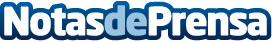 La nueva estrella de la Bachata moderna en España se llama 'Pau Hernandez'Pau Hernandez compositor y cantante valenciano. Estrena nuevo sencillo 'Bachata Tiempo' siendo ya su quinta composición en el género de la BachataDatos de contacto:Redactor Musical641195157Nota de prensa publicada en: https://www.notasdeprensa.es/la-nueva-estrella-de-la-bachata-moderna-en Categorias: Internacional Música Televisión y Radio E-Commerce http://www.notasdeprensa.es